How is doing Maths at Reaseheath different to school?You will study one of the following:GCSE (all students with a grade 3 must follow this route)Functional Skills Maths at Entry level, Level 1 or Level 2. The lessons are broken into 6 chunks:  Routine, Recall, Revise, Repeat, Ready and Reflect.Routine activities to ensure you practise, practise, practise. Recall – activities to help you remember key facts Revise – the topic of the lesson that is reviewedRepeat – questions to repeat the key topicReady – are you ready to answer exam questions on the topic?Reflect – How have you done?Some Examples…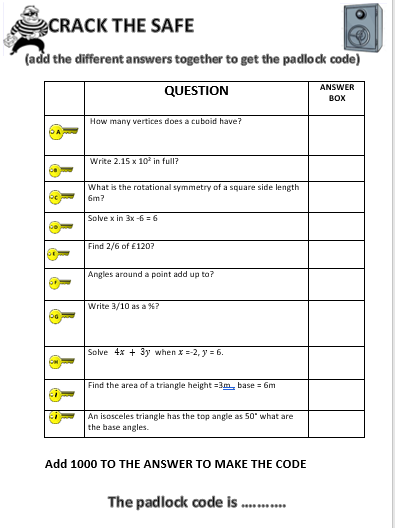 Routine activities like - Crack the safeWeekly ‘Strive for 5’ quizzes! Students complete a set of 30 questions each week in a 5 minute period. The idea is for students to answer as many questions correctly as possible. Their scores correspond to a Martial arts belt colour and is tracked each week to show progress!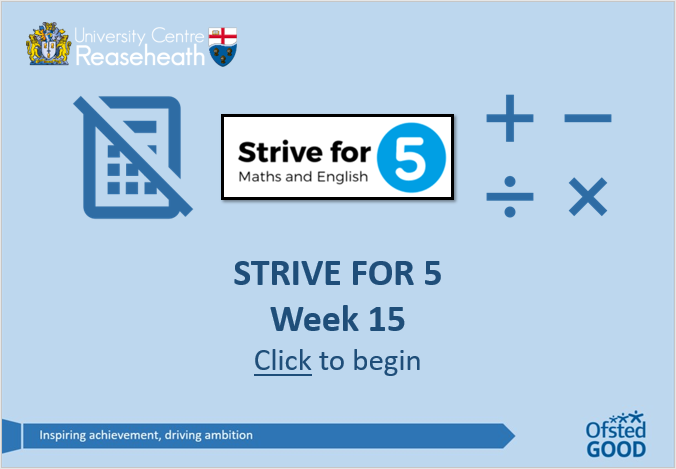 Routine Retriever – a starter activity that covers a range of questions/topics covered in previous lessons, for example, our Fold & Solve – students fold the Hints section and only use it when they need support!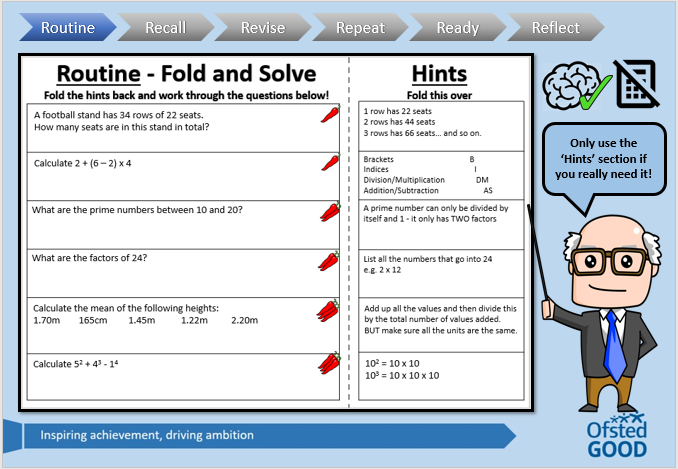 RECALL – Recall key facts with fun games like Bingo or Catchphrase.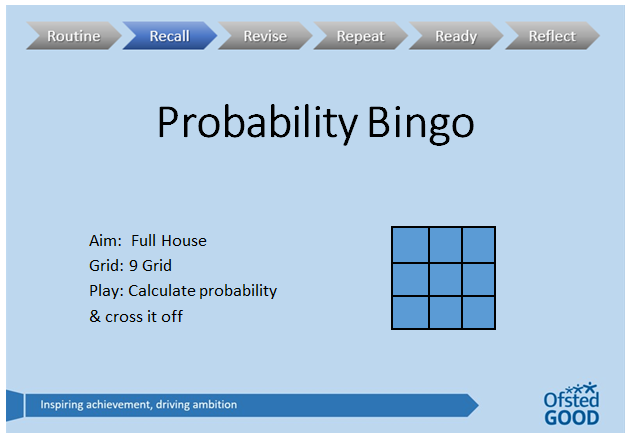 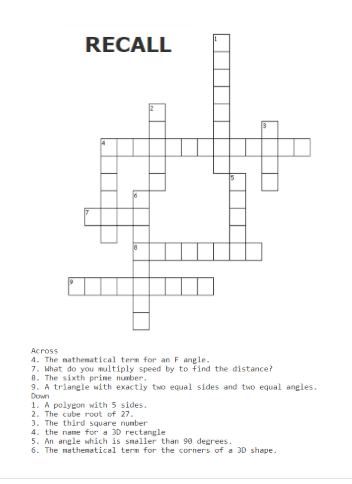 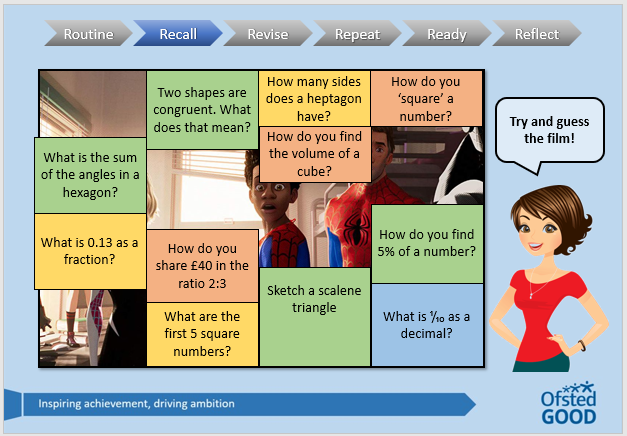 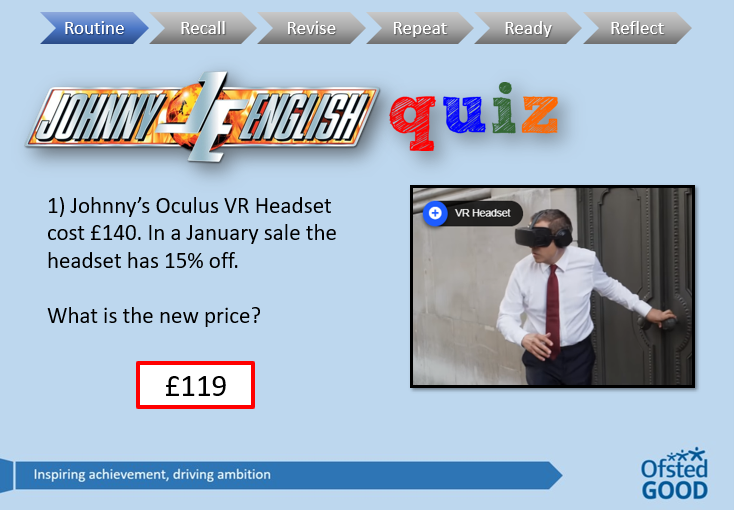                                             Sport 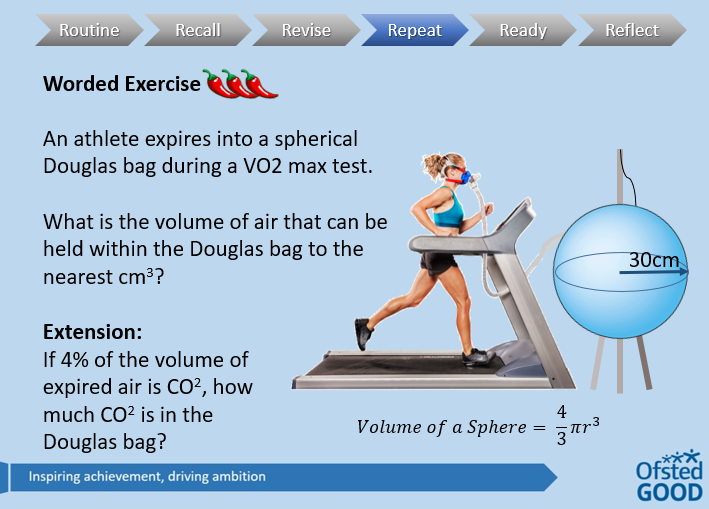 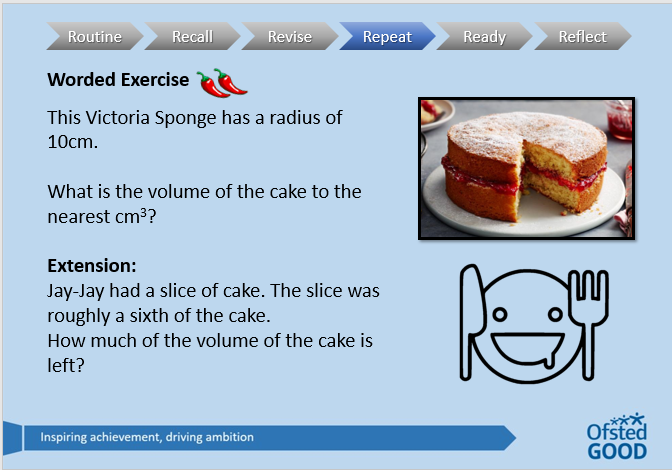 